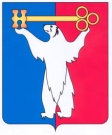 АДМИНИСТРАЦИЯ ГОРОДА НОРИЛЬСКАКРАСНОЯРСКОГО КРАЯПОСТАНОВЛЕНИЕ30.08.2022                                             г. Норильск                                                 № 477Об определении видов особо ценного движимого имущества муниципального автономного учреждения дополнительного образования «Норильский центр безопасности движения»В соответствии с Федеральным законом от 03.11.2006 № 174-ФЗ «Об автономных учреждениях», Постановлением Правительства Российской Федерации от 26.07.2010 № 538 «О порядке отнесения имущества автономного или бюджетного учреждения к категории особо ценного движимого имущества», пунктом 2 постановления Администрации города Норильска от 08.07.2022 № 388 «Об утверждении Порядка определения видов особо ценного движимого имущества муниципальных автономных учреждений муниципального образования город Норильск»,ПОСТАНОВЛЯЮ:Утвердить виды особо ценного движимого имущества муниципального автономного учреждения дополнительного образования «Норильский центр безопасности движения» (прилагается). Признать утратившим силу постановление Администрации города Норильска от 11.11.2020 № 593 «Об определении видов особо ценного движимого имущества муниципального автономного учреждения дополнительного образования «Норильский центр безопасности движения». Разместить настоящее постановление на официальном сайте муниципального образования город Норильск.Глава города Норильска							            Д.В. КарасевВиды особо ценного движимого имущества муниципального автономного учреждения дополнительного образования «Норильский центр безопасности движения»1. Движимое имущество, балансовая стоимость которого превышает 100 тысяч рублей.2. Иное движимое имущество, без которого осуществление муниципальным автономным учреждением предусмотренных его уставом основных видов деятельности будет существенно затруднено:2.1. Транспортные средства независимо от стоимости.3. Имущество, отчуждение которого осуществляется в специальном порядке, установленном законами и иными нормативными правовыми актами Российской Федерации.УТВЕРЖДЕНЫ постановлением Администрации города Норильскаот 30.08.2022 № 477